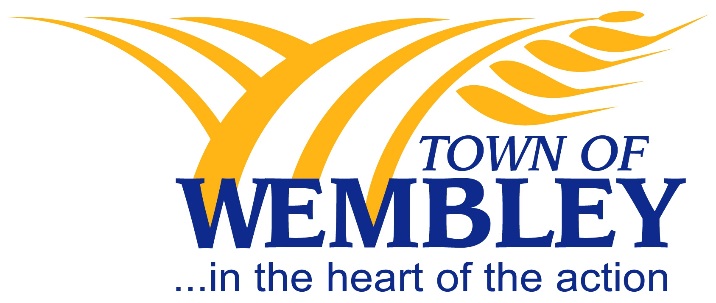 POLICY MANUALPOLICY PURPOSE:State policy if unable to attend Council Meeting.POLICY STATEMENT:If for any reason, the Mayor or Councillor is unable to attend a scheduled Council meeting, the council member is required to either phone, email or text the Town Office and advise of same.  (This prevents any delay in starting meeting on time.)Legal References:Policy Department:CouncilCross References:Policy Number: C4Adoption Date:September 25, 2017Revision Date:Policy Title:Council Meeting AttendanceReview Date: